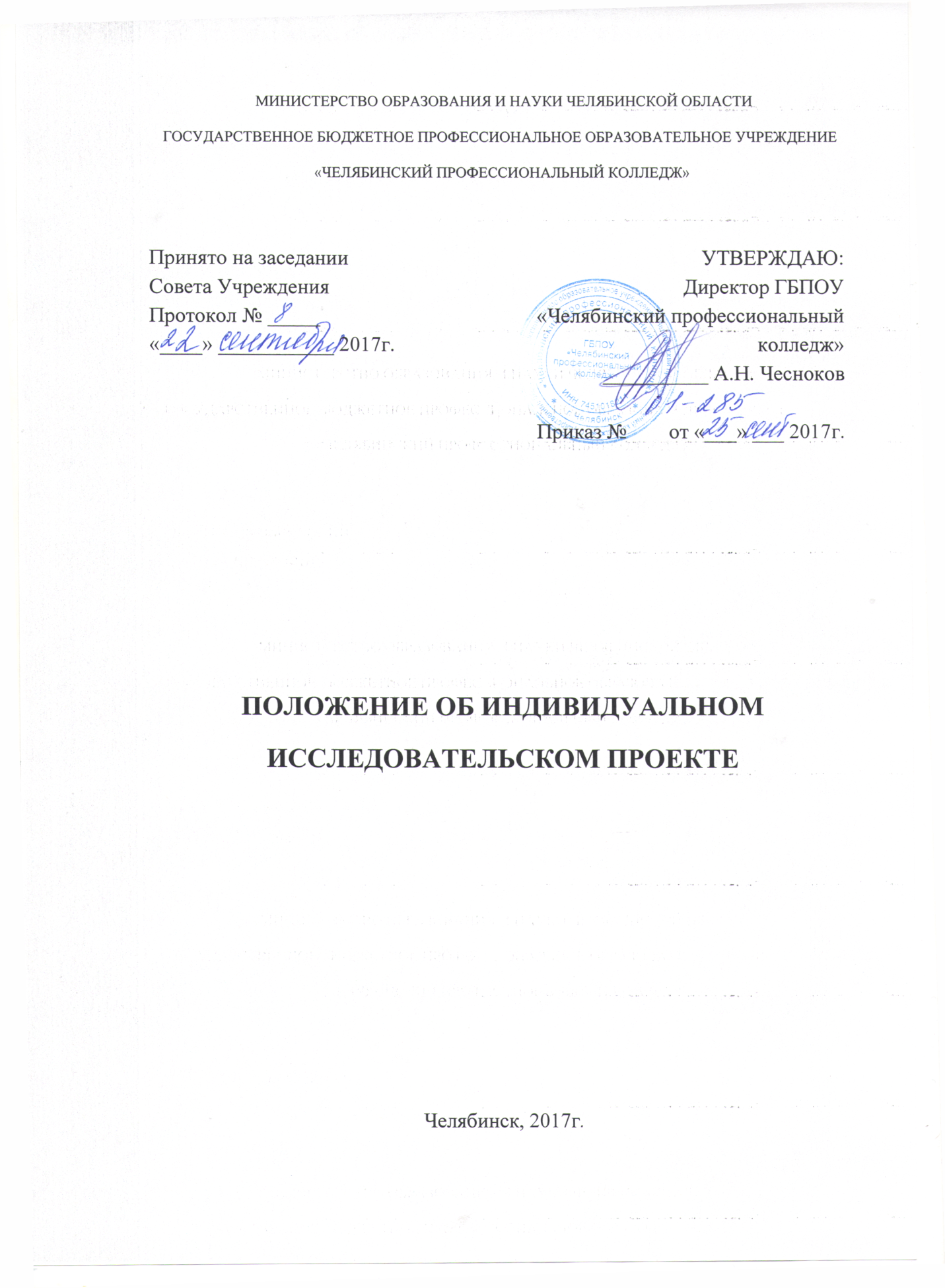 I. Общие положения1.1. Положение об индивидуальном исследовательском проекте ГБПОУ «Челябинский профессиональный колледж» (далее – положение) является внутренним локальным актом колледжа.1.2. Настоящее положение разработано в соответствии:Федеральным законом Российской Федерации от 29 декабря 2012 г. № 273-ФЗ «Об образовании в Российской Федерации» (далее – Федеральный закон об образовании);приказом Минобрнауки России от 17 мая 2012 г. № 413 «Об утверждении федерального государственного образовательного стандарта среднего (полного) общего образования»;приказом Минобрнауки России от 29 декабря 2014 г. № 1645 « О внесении изменений в приказ Министерства образования и науки Российской Федерации от 17 мая 2012 г. № 413 «Об утверждении федерального государственного образовательного стандарта среднего (полного) общего образования»;приказом Минобрнауки России от 14 июня 2013 г. № 464 «Об утверждении Порядка организации и осуществления образовательной деятельности по образовательным программам среднего профессионального образования»;приказом Минобрнауки России от 15 декабря 2014 г. N 1580 «О внесении изменений в порядок организации и осуществления образовательной деятельности по образовательным программам среднего профессионального образования, утвержденный Приказом Министерства образования и науки Российской Федерации от 14 июня 2013 г. n 464»;приказом Минобрнауки России от 28.05.2014 № 594 "Об утверждении Порядка разработки примерных основных образовательных программ, проведения их экспертизы и ведения реестра примерных основных образовательных программ";письма Минобрнауки РФ от 17 марта 2015 г. №06-259 «Рекомендации по организации получения среднего общего образования в пределах освоения образовательных программ среднего профессионального образования на базе основного общего образования с учетом требований федеральных государственных образовательных стандартов и получаемой профессии или специальности среднего профессионального образования»1.3. Под проектной деятельностью понимается целенаправленно организованная научно-исследовательскую работа студента по разрешению одной из актуальных проблем (или ее аспектов) современной жизни. При этом происходит самостоятельное освоение студентом объединения комплексных научно-практических знаний и ключевых компетенций и создается собственный интеллектуальный продукт в современной электронной форме, предназначенный для активного применения в научно-познавательной практике и в профессиональной деятельности.Проектная деятельность студентов является одним из методов развивающего(личностно-ориентированного) обучения, направлена на выработку самостоятельных исследовательских умений (постановка проблемы, сбор и обработка информации, проведение экспериментов, анализ полученных результатов), способствует развитию творческих способностей и логического мышления, объединяет знания, полученные в ходе учебного процесса, и приобщает к конкретным жизненно важным и профессиональным проблемам.1.4. Индивидуальный проект представляет собой особую форму организациидеятельности обучающихся (учебное исследование или учебный проект). Проектная деятельность является одной из обязательных форм деятельности для студентов первого курса по ППССЗ и студентов второго курса по ППКРС.1.5.Индивидуальный проект выполняется обучающимися самостоятельно под руководством преподавателя по выбранной теме в рамках одного или нескольких учебных дисциплин, курсов в любой избранной области деятельности (познавательной, практической, учебно-исследовательской, социальной, художественно-творческой, иной).1.6. Индивидуальный проект выполняется обучающимся в течение одного года в рамках учебного времени, специально отведенного учебным планом, и должен быть представлен в виде завершенного учебного исследования или разработанного проекта: информационного, творческого, социального, прикладного, инновационного, конструкторского, инженерного.1.5.Проектная деятельность для преподавателей является одной из форморганизации учебной деятельности, развития компетентности, повышения качества образования.2. Цели проектной деятельности- включение проектной деятельности в современный образовательный процесс;- изменение психологии его участников и перестановка акцентов с традиционных образовательных форм на сотрудничество, партнерство преподавателя и студента, их совместный поиск новых комплексных знаний, овладение умениями использовать эти знания при создании своего интеллектуального продукта, востребованного сообществом;- формирование ключевых компетенций, необходимых сегодня каждому члену современного общества;- воспитание активного, ответственного гражданина и творческого созидателя.3. Задачи проектной деятельности в учебном процессе3.1. Формирование навыком коммуникативной, учебно-исследовательскойдеятельности, критического мышления;3.2.Формирование способности к инновационной, аналитической, творческой, интеллектуальной деятельности;3.3.Формирование навыков проектной деятельности, а также самостоятельного применения приобретенных знаний и способов действий при решении различных задач, используя знания одного или нескольких учебных предметов, предметных областей;3.4.Формирование способности постановки цели и формирования гипотезыисследования, планирования работы (студент должен уметь четко определить цель, описать основные шаги по ее достижению, концентрироваться на достижении цели, на протяжении всей работы), отбора и интерпретации необходимой информации, структурирования аргументации результатов исследования на основе собранных данных, презентации результатов;3.5.Формирование навыков сбора и обработки информации, материалов (студент должен уметь выбрать подходящую информацию и правильно ее использовать).3.6.Развитие умения анализировать и критически мыслить.3.7.Развитие умения составлять письменный отчет о самостоятельной работе над проектом (составлять план работы, четко оформлять и презентовать информацию, иметь понятие о библиографии).3.8.Формирование позитивного отношения к деятельности (студент долженпроявлять инициативу, стараться выполнить работу в срок в соответствии сустановленным планом и графиком работы).4. Содержание проектной деятельностиПроектная деятельность является составной (обязательной) частью учебнойдеятельности для студентов первого курса по ППССЗ и студентов второго курса по ППКРС 4.1.Студенты выполняют индивидуальные проекты за счёт времени, отведенного на самостоятельную работу.4.2.Индивидуальный проект выполняется по определённой дисциплине илидисциплинам и должен иметь связь с выбранной профессиональной деятельностью или тема проекта должна быть актуальна в соответствии с целями развития ОУ.4.3. Руководители проектов назначаются приказом директора колледжа всоответствии с выбором дисциплины и темы проекта, указанного в заявлении студента.4.4.Руководителем проекта является преподаватель, координирующий проект.4.5.Проект должен быть индивидуальным.4.6.Проектные задания должны быть четко сформулированы, цели и средстваясно обозначены, совместно со студентом составлена программа действий.4.7.Студенты могут самостоятельно предложить темы проекта, согласовав их с руководителями проекта.4.8.3ащита проектов происходит в рамках промежуточной аттестации по выбранной дисциплине.4.9.Оценка индивидуальных проектов студентов производится преподавателем.5. Функциональные обязанности методической службы колледжаВ составе методической службы техникума проектной деятельностью руководят заместители директора по УМР и УР. На них в рамках проектной деятельности возлагаются следующие функциональные обязанности:5.1. Разработка Методических рекомендаций по выполнению и оформлениюиндивидуального проекта (для студентов первого курса по ППССЗ и студентов второго курса по ППКРС)5.2.Оказание методической и консультационной помощи педагогам-руководителям проектной деятельности, ведение мониторинга качества выполнения индивидуальных проектов.5.3.Формирование группы преподавателей - руководителей индивидуальныхпроектов.5.4.Подготовка проекта приказа на закрепление обучающихся за руководителями индивидуальных проектов.5.5.Обеспечение организационно - педагогических условий для творческого роста студентов. Подготовка студентов к участию в научно-практических конференциях.6. Функциональные обязанности руководителя индивидуальных проектовНа руководителя индивидуальных проектов возлагаются следующиефункциональные обязанности:6.1.Разработка тем индивидуальных проектов.6.2.Донесение до сведения обучающихся 1 и 2 курсов идеи индивидуального проекта и пояснение предложенных тем.6.3.Распространение методических рекомендаций по выполнению и оформлению индивидуального проекта (для студентов первого курса по ППССЗ и студентов второго курса по ППКРС) среди обучающихся, закрепленных за руководителем в соответствии с заявлениями обучающихся и приказом директора колледжа.6.4.Работа руководителя индивидуальных проектов с обучающимися, закрепленными за руководителем:6.4.1.Выбор проблемной области, постановка задач, формулировка темы, идеи.6.4.2.Детализация отобранного содержания, структурирование материала проекта, определение примерного объема проекта, обеспечение исследовательской роли каждого участника проекта.6.4.3.Координация деятельности участников проекта, обеспечение постоянного контроля за ходом и сроками производимых работ.6.4.4.Составление графика консультаций и сдача его в учебную часть заместителю директора по УР.6.4.5. Выявление недоработок, определение путей устранения выявленныхнедостатков, оказание помощи студентам в подготовке к презентации проектов.7. Хранение индивидуальных проектов обучающихся7.1. Индивидуальные проекты обучающихся хранятся в архиве колледжа до момента отчисления обучающихся в связи с окончанием обучения.II. Структура, содержание и оформление индивидуального исследовательского проекта (работы)ОБЩИЕ ТРЕБОВАНИЯ К ОФОРМЛЕНИЮ ИССЛЕДОВАТЕЛЬСКОЙ РАБОТЫОбъем исследовательской работы должен составлять 15-20 страниц печатного текста без приложений. Структура исследовательской работыТитульный листСодержаниеВведениеОсновная частьЗаключениеОсновные источники и литератураПриложениеВведениеОбъем введения не должен превышать 2-х страниц печатного текста. Во введении исследовательской работы формулируются:актуальность выбранной темы (почему это следует изучать?);цель исследования (какой результат будет получен?);задачи исследования (как идти к результату?);объект исследования (что будет исследоваться?);предмет исследования (как, через что будет идти поиск?);гипотезаОсновная частьОсновная часть состоит из теоретического и практического разделов. В теоретическом разделе раскрываются история и теория исследуемой проблемы. Заканчивается теоретическая часть работы выводами, в которых дается оценка проведенного исследования.В практическом разделе содержится инструментарий исследования, описание проводимого эксперимента, способы обработки данных эксперимента, цифровые примеры, рекомендации, план мероприятий, а также выводы по проводимому эксперименту, позволяющие оценить правильность выдвинутой гипотезы или признать ее ошибочность.ЗаключениеОбъем заключения не должен превышать 2-х страниц печатного текста. Заключение должно содержать:краткие выводы по результатам исследовательской работы;рекомендации по использованию результатов исследовательской работы.Не следует повторять положения основного текста (копировать отдельные фразы, абзацы). Формулировка общих выводов в заключении предполагает качественную оценку проведенной работы. Основные источники и литератураПри написании работы используется не менее 10 источников. Используемая литература должна содержать источники не старше 5 лет. Исследовательская работа выполняется на основе изучения учебных, научных источников, статистических данных, материалов СМИ, ресурсов Интернет и др.ПриложениеВ приложениях исследовательской работы помещают материал, дополняющий основной текст.Приложениями могут быть:графики, диаграммы;таблицы;статистические данные;фотографии;процессуальные (технологические) документы и/или их фрагменты и т.д.Приложения оформляют как продолжение основного текста на последующих листах или в виде самостоятельного документа. В основном тексте на все приложения должны быть даны ссылки.Приложения располагают в последовательности ссылок на них в тексте. Каждое приложение должно начинаться с нового листа (страницы) с указанием в правом верхнем углу страницы слова Приложение и литеры. Приложения обозначают прописными буквами русского алфавита. Обозначение приложений римскими или арабскими цифрами не допускается.Оформление исследовательской работыТекст пояснительной записки должен иметь:шрифт  TimesNewRoman; размер 14; полуторный междустрочный интервал.Заголовки разделов и подразделов (1.1, 1.2  т. д.) выполняются обычным, строчным 14 шрифтом с выравниванием по левому краю.Точки после последней цифры  (например,1 или 1.1, или 1.2) в заголовке 
НЕ ставятся. Также НЕ ставятся точки в конце заголовка. НЕ допускается применение римских цифр (типа I, II, III, IV…XI и т.д.) при нумерации заголовков и подзаголовков всех уровней.Первая буква заголовка или подзаголовка заглавная. Установка полейвкладка Разметка страницы, настраиваемые поляПОЛЯ: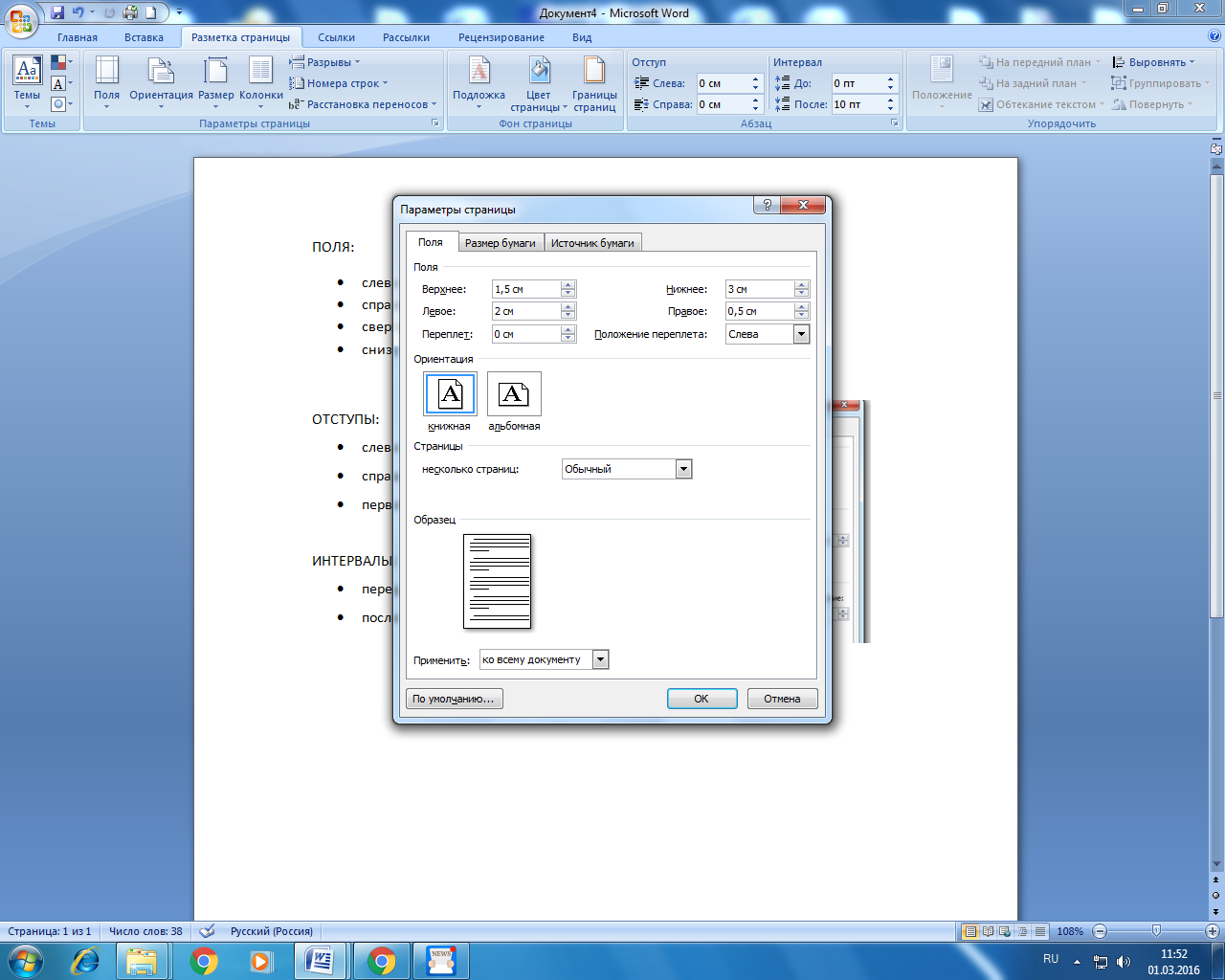 слева – 2 см;справа – 0,5 см; сверху – 1.5 см;снизу – 3 см. Установка отступов и интерваловвкладка Главная – Абзац – кнопка со стрелкой  справа внизуОТСТУПЫ: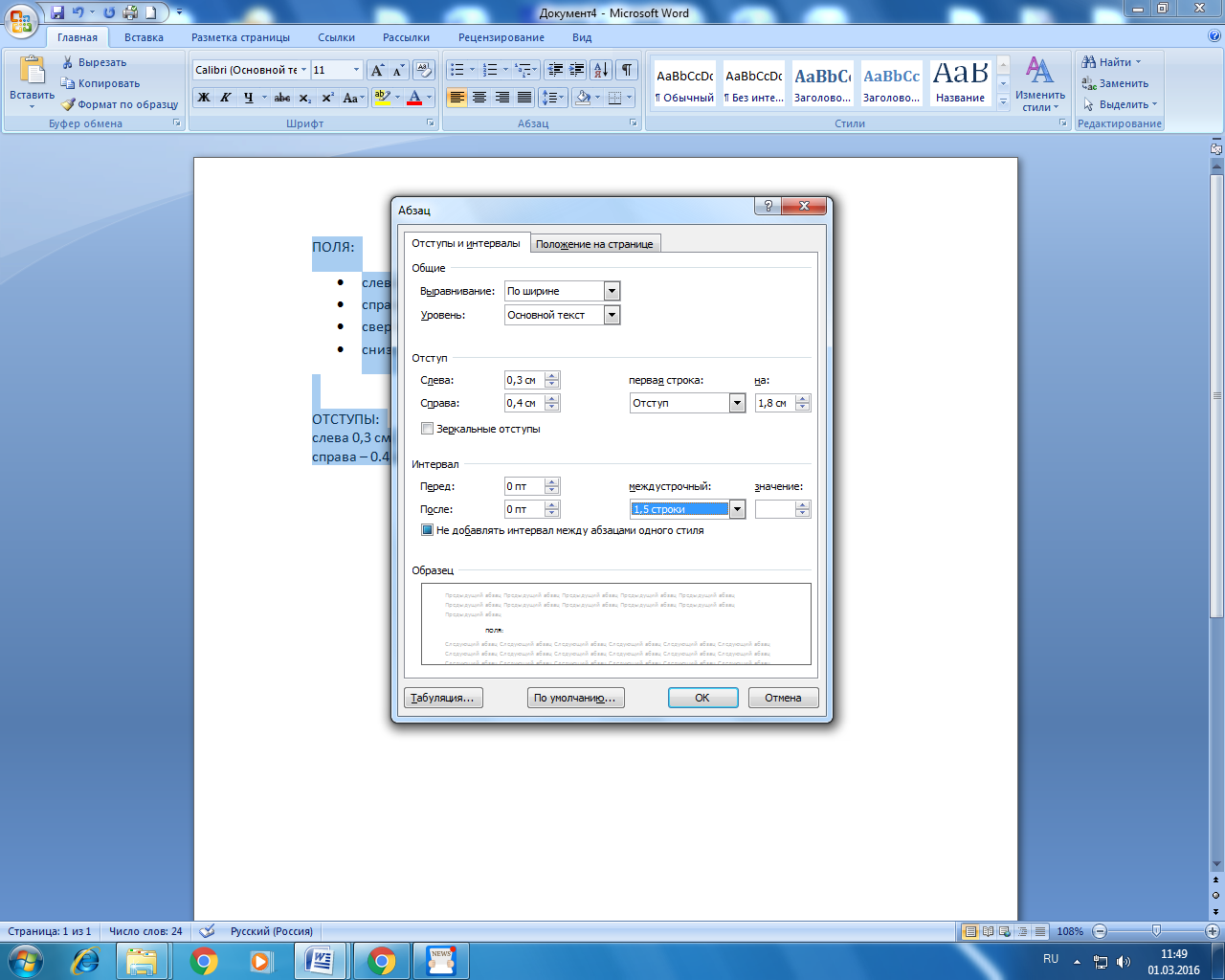 слева 0,3 см;справа – 0.4 см;первой строки – 1,8 смИНТЕРВАЛЫ:перед – 0;после – 0.Установка нумерации страницОткрыть рамку через колонтитулы, выбрать Конструктор, затем во вкладке слева выбрать Номер страницы – Формат номера страницы и в открывшемся диалоговом окне указать, с какого номера начать нумерацию. По Стандарту лист с содержанием имеет порядковый номер 2. Далее идет сквозная нумерация, начиная с номера 3.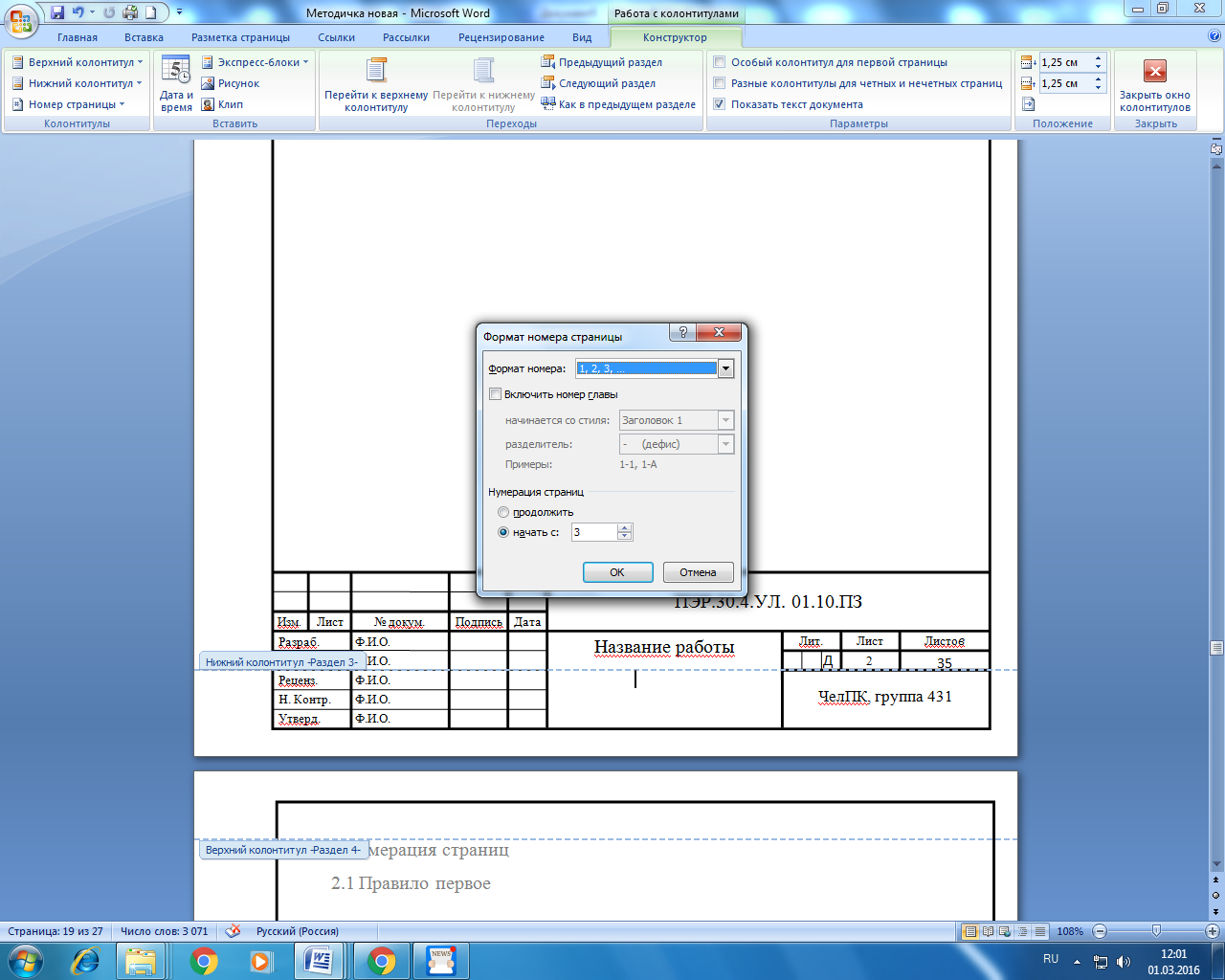 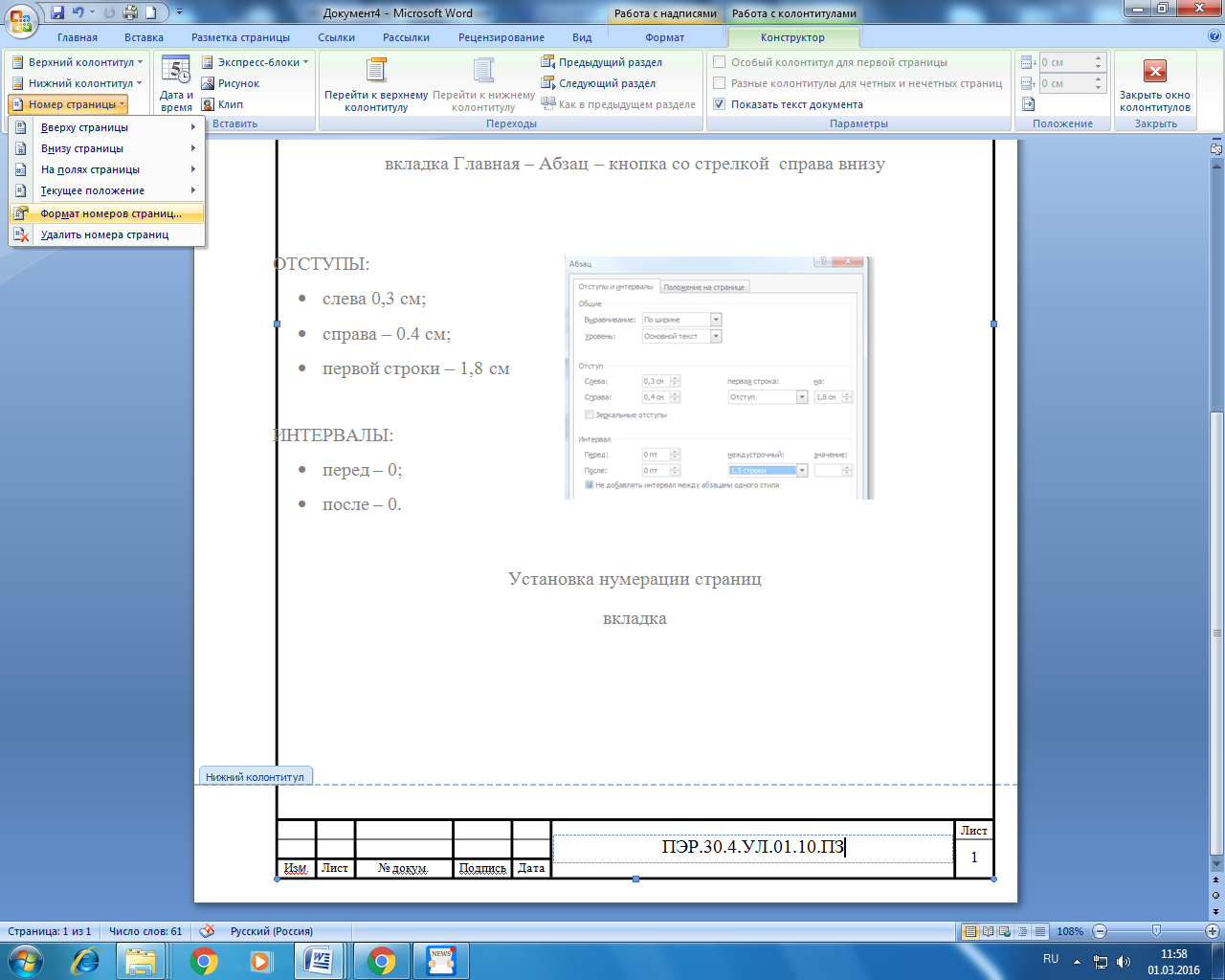 Автособираемое оглавлениеНапример, отформатируем заголовок:1 Общая часть1.1 Устройство форсункиВыделяем заголовок: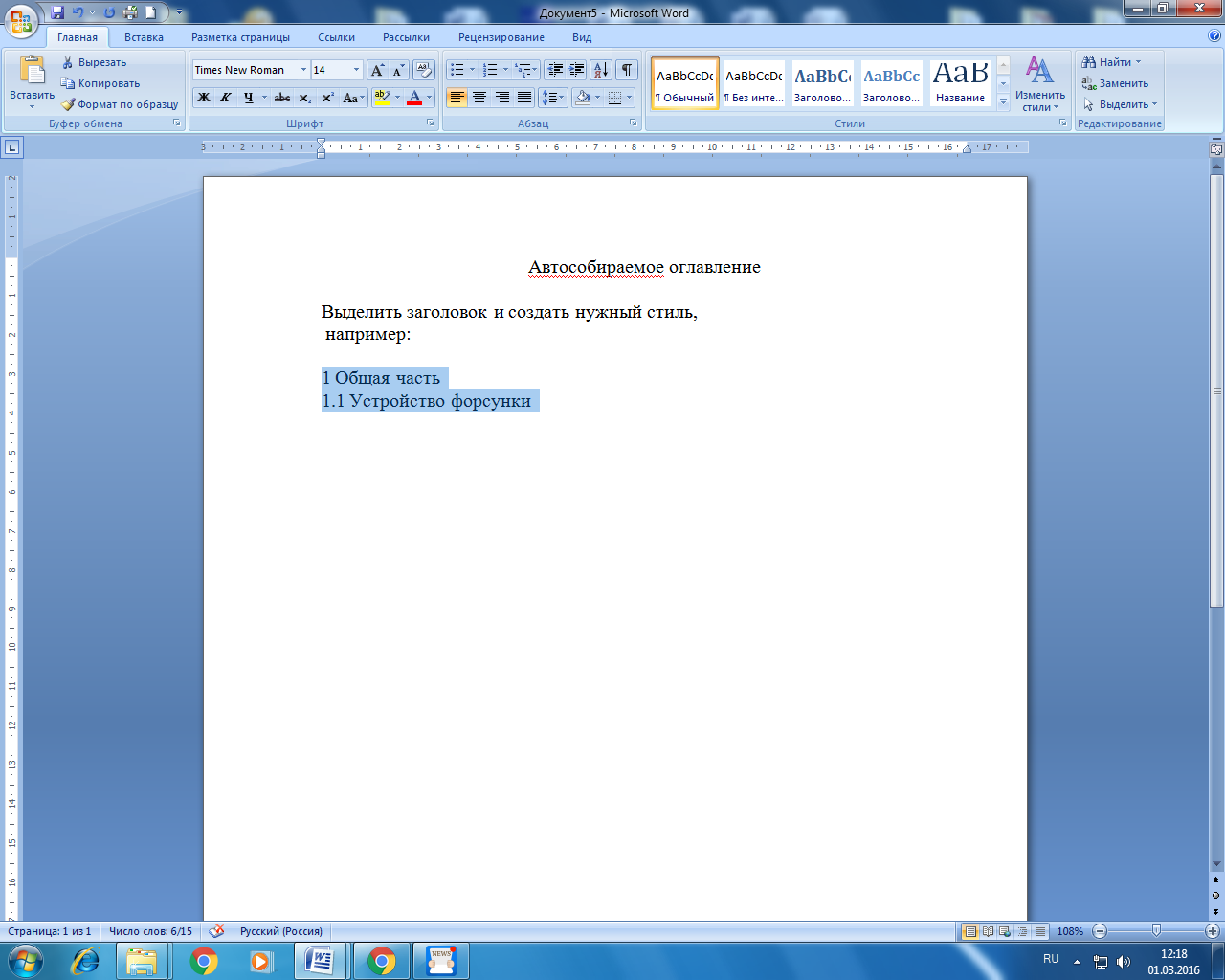 Открываем окно для изменения стиля заголовка:на вкладке Главная – Стили – Изменить стили - нажать кнопку справа внизу: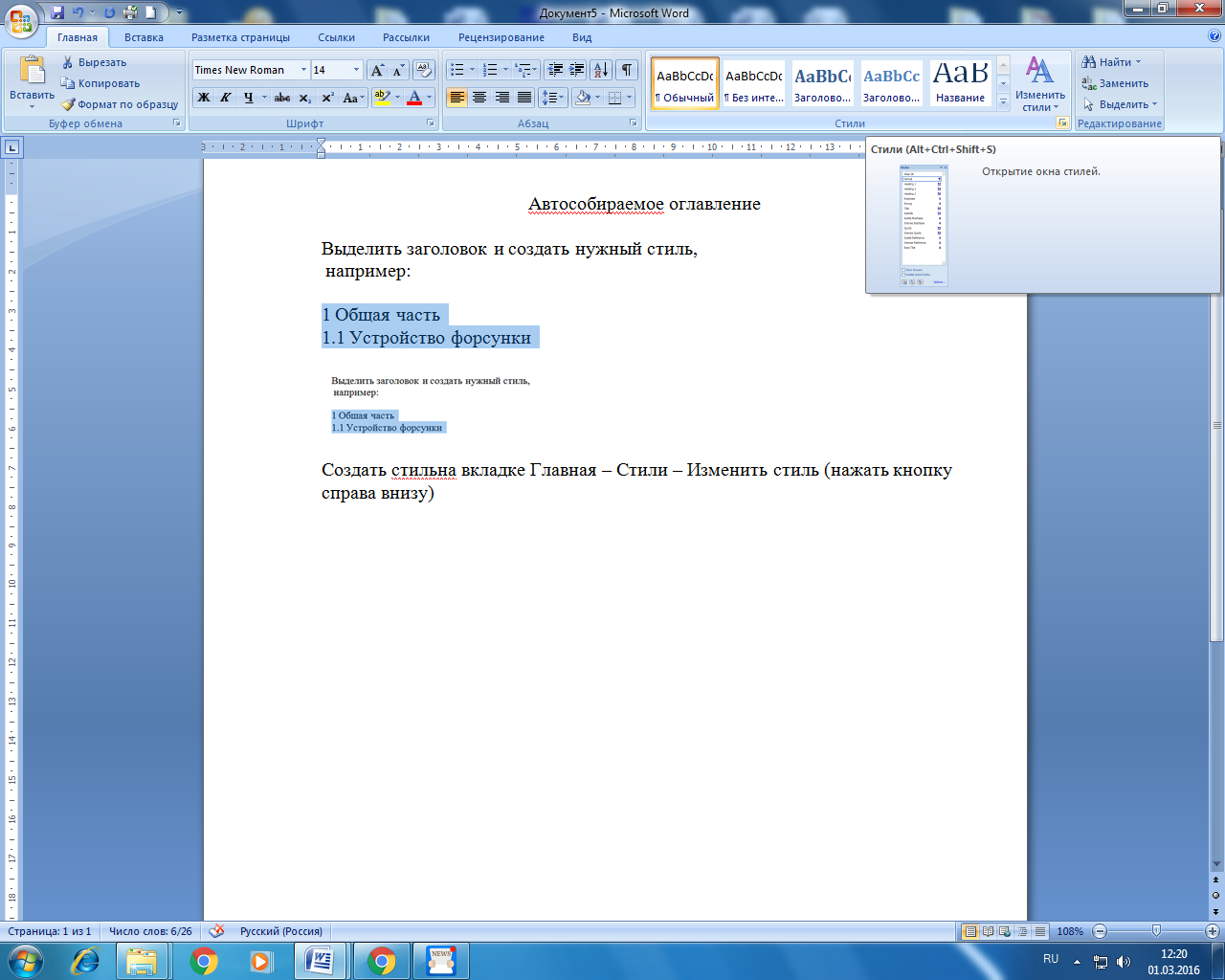 Выбираем  стиль Заголовок 1  и отформатируем его по параметрам: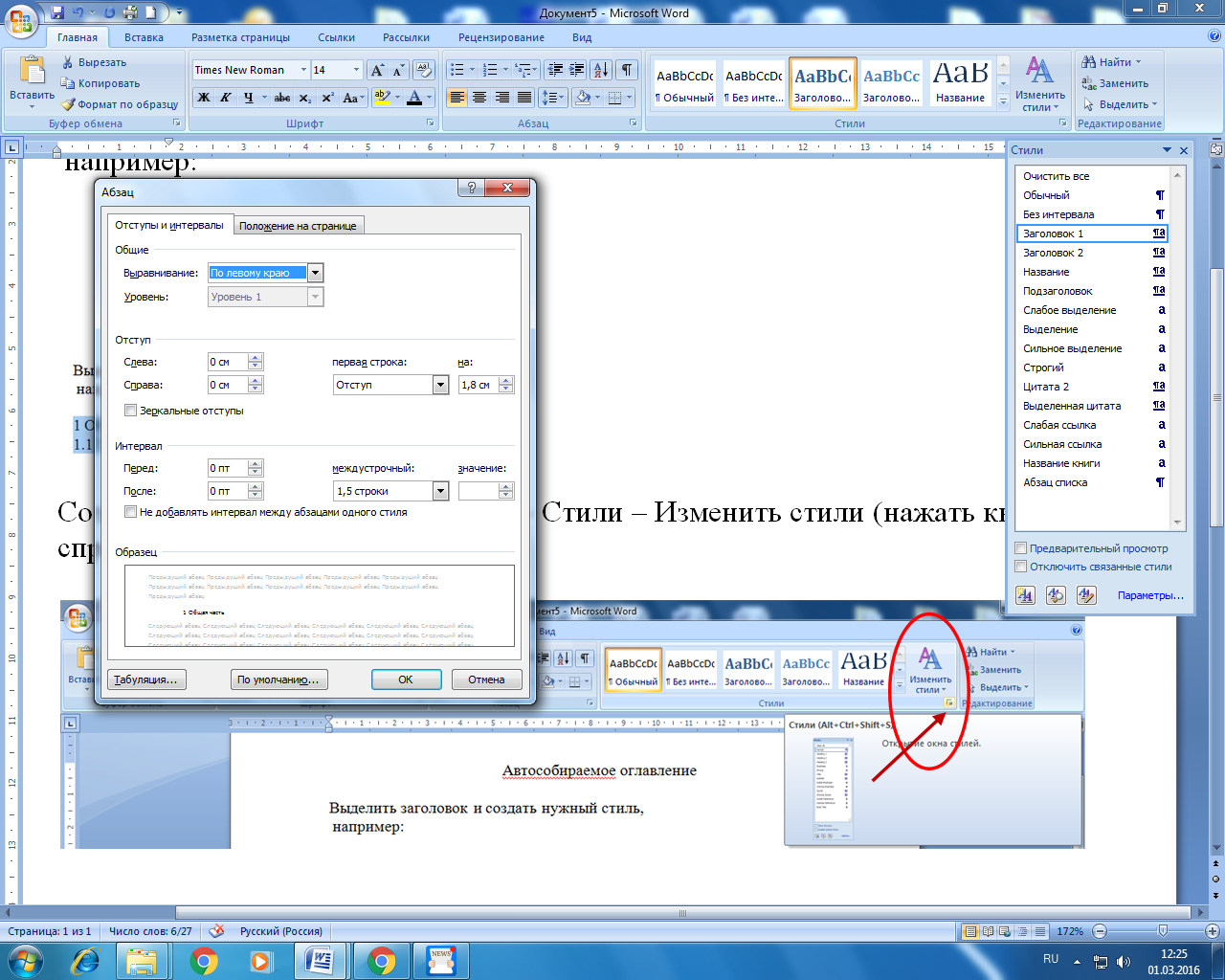 И так каждый заголовок. Можно воспользоваться кнопкой Формат по образцу.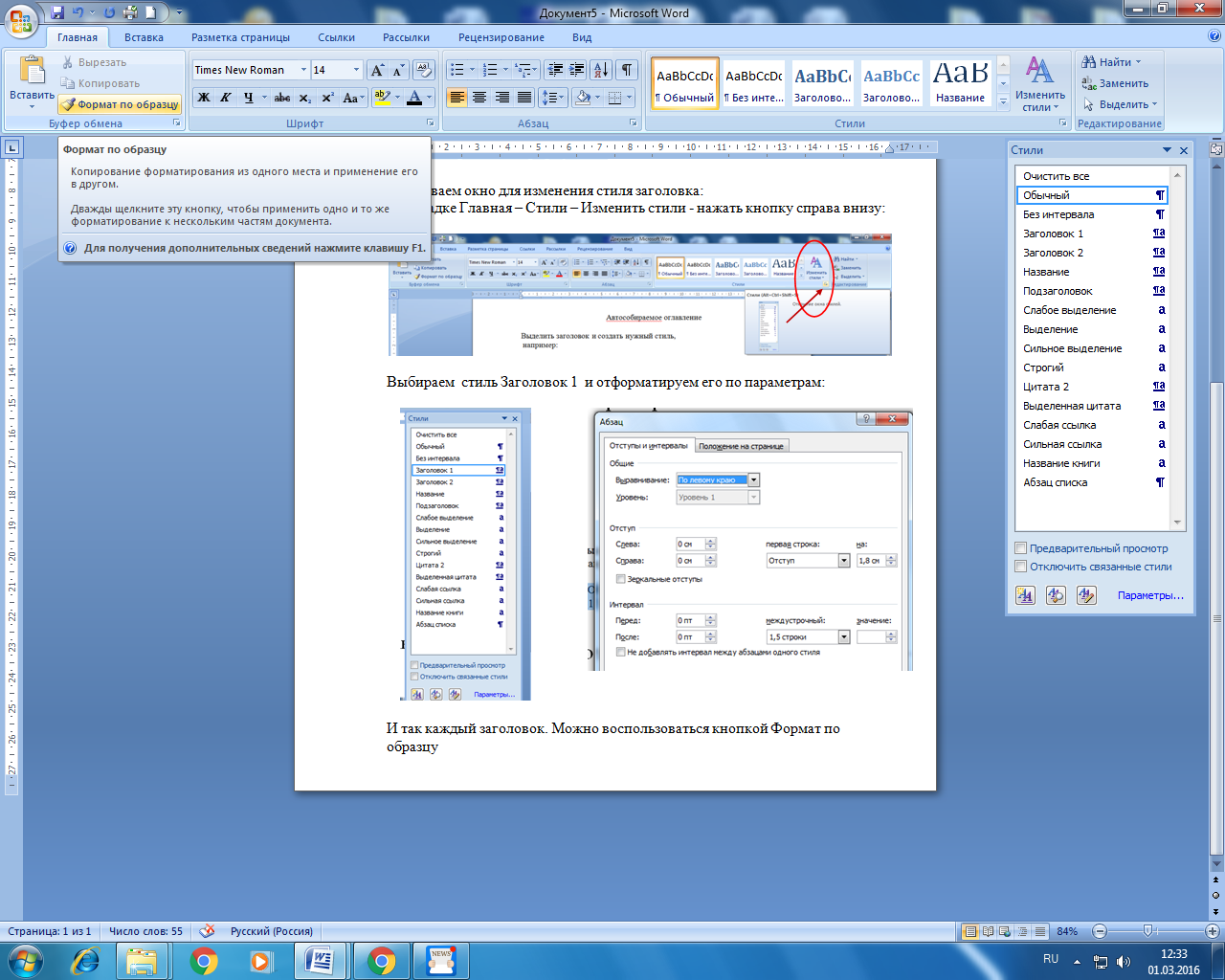 Для копирования формата, поставим курсор мышки в уже отформатированный заголовок, затем найдем заголовок, который нужно отформатировать точно так же, ЗАТЕМ нажмем кнопку Формат по образцу и проведем курсором мышки по форматируемому заголовку. Формат скопируется, и заголовок встанет на то же место, что и предыдущий. НО ОБЯЗАТЕЛЬНО СМОТРИТЕ В ОКНЕ СТИЛЕЙ, СКОПИРОВАЛСЯ ЛИ ФОРМАТ!!! Для создания содержания  принимаются и форматируются только заголовки первого уровня и первого подуровня, то есть пункты 1, 2, 3 и т. д. и подпункты 1.1,  1.2,…..2.1,   2.2….  3.1, 3.2  и.т.д. Подпункты третьего (типа 1.1.1….   2.1.1…   3.1.1 и им подобные) и других уровней в содержании не указываются!!!Заголовки Содержание, Введение, Заключение и Литератураформатируются ПО ЦЕНТРУ, а остальные по левому краю по отступу первой строки.Само содержание создаем, открыв вкладку Ссылки – Оглавление,где выбираем самый первый вариант: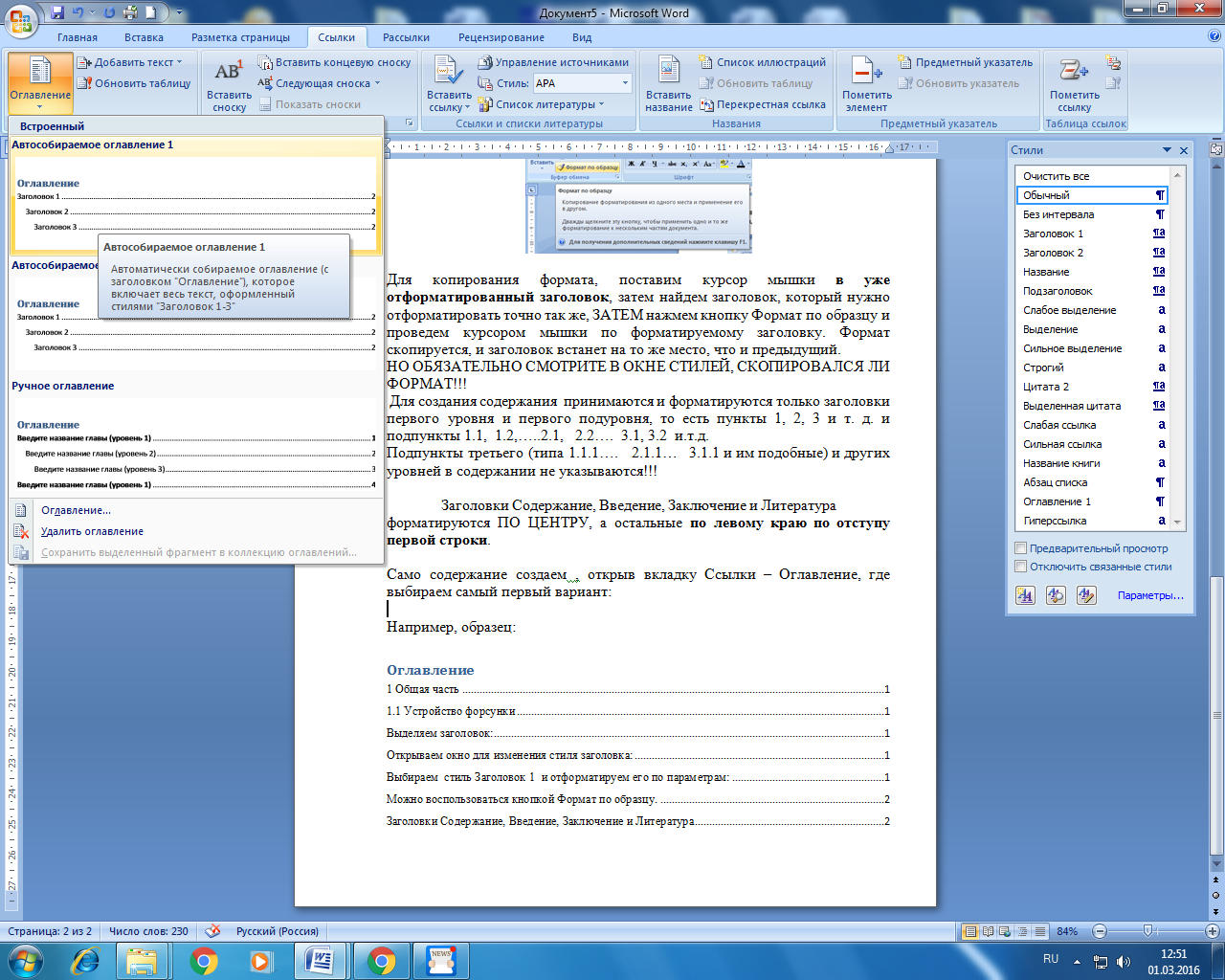 УДАЛЕНИЕ СОДЕРЖАНИЯ ПРОИЗВОДИТЕ ТОЛЬКО ЧЕРЕЗ МЕНЮ Ссылки – Оглавление  - Удалить оглавление!!!

Например, образец содержания (здесь добавлены предложения для наглядности):Основные источники и литератураРаздел «Основные источники и литература» оформляется на отдельном листе перед приложениями. Слово Основные начинается с большой буквы и форматируется по центру без учета отступа первой строки.Список источников составляется в следующем порядке:- Федеральные законы (в очередности от последнего года принятия к предыдущим);- указы Президента РФ (в той же последовательности);- постановления Правительства РФ (в той же последовательности);- иные нормативные правовые акты;- иные официальные материалы);- литература (располагается или в алфавитном порядке или по степени значимости (т.е. наиболее важная литература на первом месте, менее важная на втором, третьем и т.д. местах. При оформлении литературы по степени значимости НЕТ НЕОБХОДИМОСТИ располагать ее по алфавиту);- Интернет-ресурсы (указываются особым способом. Указывается автор, название статьи, /автор// [Электронный ресурс]. ─ Режим доступа: www.gramota.net/materials/3/2010/1/50.htmlЭто СИМВОЛ, а не дефис!Например:Хатькова С. В. Роль информационных технологий в образовательном процессе /Хатькова С. В.// [Электронный ресурс]. – Режим доступа:   www.gramota.net/materials/3/2010/1/50.htmlПросто интернет-адрес, скопированный из строки браузера за электронный ресурс не принимается.Все объекты данного раздела отделяются друг от друга ОДНОЙ ПУСТОЙ СТРОКОЙ (клавиша Enter).ОБРАЗЕЦ ОФОРМЛЕНИЯ ОСНОВНЫХ ИСТОЧНИКОВ И  ЛИТЕРАТУРЫОсновные источники и литератураАндреев А.В. и др. Основы информатики и вычислительной техники. - Ростов-на-Дону: Феникс, 2011. – С. 255.Грошев С.В. и др. Современный самоучитель профессиональной работы на компьютере: Практ. пособ. - М.: Триумф, 2015. – С. 200 .Фоменко А.М, Фоменко Л.В.  Основы информатики и вычислительной техники для профессиональных лицеев и училищ. - Ростов-на-Дону: Феникс, 2008. – С. 510.Электронные ресурсыХатькова С. В. Роль информационных технологий в образовательном процессе /Хатькова С. В.// [Электронный ресурс]. – Режим доступа:   www.gramota.net/materials/3/2010/1/50.html